HƯỚNG DẪNTổ chức sinh hoạt chính trị tháng 5, 6 năm 2023Chủ đề: “Nhớ về Bác - Lòng ta trong sáng hơn”---------Căn cứ Hướng dẫn số 11-HD/TĐTN-BTG.ĐN ngày 17/5/2023 của Ban Thường vụ Thành Đoàn về tổ chức sinh hoạt chính trị tháng 5, 6 năm 2023, chủ đề: “Nhớ về Bác - Lòng ta trong sáng hơn”, Ban Thường vụ Đoàn Khối hướng dẫn các cơ sở Đoàn triển khai thực hiện cụ thể như sau:I. MỤC ĐÍCH, Ý NGHĨA, YÊU CẦU:1. Mục đích, ý nghĩa:- Thành phố Hồ Chí Minh là nơi người thanh niên yêu nước Nguyễn Tất Thành rời Thương cảng Sài Gòn ra đi tìm đường cứu nước; là thành phố duy nhất của cả nước được vinh dự mang tên Chủ tịch Hồ Chí Minh, người sáng lập, rèn luyện tổ chức Đoàn; một biểu tượng của Chủ nghĩa anh hùng cách mạng, biểu tượng của sự năng động, sáng tạo, đổi mới và luôn gợi được sự quan tâm, tin tưởng của đồng bào cả nước, kiều bào ta ở nước ngoài và bạn bè quốc tế. Vinh dự ấy trở thành niềm tự hào và trách nhiệm lớn lao của tổ chức Đoàn và đoàn viên, thanh niên Thành phố. - Thành phố Hồ Chí Minh nơi khởi nguồn của truyền thống năng động, sáng tạo và nghĩa tình - nơi chứa đựng các giá trị tư tưởng, đạo đức, phong cách Hồ Chí Minh và việc hình thành “Không gian Văn hóa Hồ Chí Minh” sẽ làm cho nét đẹp văn hóa, con người Hồ Chí Minh thấm sâu hơn nữa vào con người Thành phố và trở thành nguồn sức mạnh đặc thù của con người Thành phố. 2. Yêu cầu:- Đợt sinh hoạt chính trị tháng 5, 6 gắn với đợt sinh hoạt chính trị, tư tưởng sâu rộng về nội dung tác phẩm “Kiên quyết, kiên trì đấu tranh phòng, chống tham nhũng, tiêu cực, góp phần xây dựng Đảng và Nhà nước ta ngày càng trong sạch, vững mạnh” của Tổng Bí thư Nguyễn Phú Trọng; đợt sinh hoạt chính trị “Khát vọng cống hiến - Lẽ sống thanh niên” trong nhiệm kỳ XI (2022 - 2027), gắn kết triển khai thực hiện Nghị quyết Đại hội Đoàn các cấp, Nghị quyết Đại hội Đoàn TNCS Hồ Chí Minh TP. Hồ Chí Minh lần thứ XI và Đại hội Đoàn toàn quốc lần thứ XII, nhiệm kỳ 2022 - 2027, cuộc vận động “Thành phố Hồ Chí Minh - Thành phố tôi yêu” giúp đoàn viên “hiểu - tin - yêu - hành động” vì sự phát triển của Thành phố. - Tiến hành bằng nhiều hình thức phong phú, thiết thực, hiệu quả, tránh phô trương, hình thức, lãng phí; kết hợp với tuyên truyền công tác chuẩn bị cho chiến dịch tình nguyện Kỳ nghỉ hồng, Mùa hè xanh và chào mừng 30 năm các chương trình, chiến dịch tình nguyện hè của Thành phố Hồ Chí Minh (1994 - 2023).II. ĐỐI TƯỢNG, THỜI GIAN, ĐỊA ĐIỂM:1. Đối tượng tham gia: Đoàn viên, thanh niên đang sinh hoạt tại các cơ sở Đoàn thuộc Khối; thành viên Câu lạc bộ Lý luận trẻ cấp Khối Dân - Chính - Đảng Thành phố.2. Thời gian sinh hoạt: Trong tháng 5, 6 năm 2023.III. NỘI DUNG, HÌNH THỨC SINH HOẠT:1. Nội dung sinh hoạt: - Tổ chức các hoạt động thiết thực kỷ niệm 133 năm Ngày sinh Chủ tịch Hồ Chí Minh (19/5/1890 - 19/5/2023), kỷ niệm 112 năm ngày Bác Hồ ra đi tìm đường cứu nước (05/6/1911 - 05/6/2023), kỷ niệm 75 năm Ngày Chủ tịch Hồ Chí Minh ra Lời kêu gọi thi đua ái quốc (11/6/1948 - 11/6/2023). Tham mưu, đề xuất cấp ủy tổ chức tuyên dương Thanh niên tiên tiến làm theo lời Bác. Tổ chức cho đoàn viên, thanh niên sinh hoạt, thảo luận về các cuốn sách viết về Bác Hồ (theo Thông báo số 106-TB/ĐTN ngày 29/12/2022 của Ban Thường vụ Đoàn Khối).-  Nghiêm túc học tập các chuyên đề học tập và làm theo tư tưởng, đạo đức, phong cách Hồ Chí Minh năm 2023, cụ thể: + Chuyên đề “Học tập và làm theo tư tưởng, đạo đức, phong cách Hồ Chí Minh về phong cách quần chúng, dân chủ, nêu gương” (chuyên đề dành cho cán bộ Đoàn); Chuyên đề “Học tập và làm theo tinh thần học tập suốt đời của Chủ tịch Hồ Chí Minh” (dành cho đoàn viên, thanh niên) theo Hướng dẫn số 75-HD/TWĐTN-BTG ngày 21/02/2022 của Ban Bí thư Trung ương Đoàn về việc tổ chức học tập chuyên đề về tư tưởng, đạo đức, phong cách Hồ Chí Minh trong cán bộ Đoàn, đoàn viên, thanh niên giai đoạn 2022 - 2026.+ Chuyên đề “Học tập và làm theo tư tưởng, đạo đức, phong cách Hồ Chí Minh về phát huy giá trị văn hóa, con người Việt Nam trong việc xây dựng, hình thành và phát triển không gian văn hóa Hồ Chí Minh tại Thành phố Hồ Chí Minh” (chuyên đề dành cho cán bộ Đoàn) theo Hướng dẫn số 02-HD/TU ngày 05/4/2022 của Ban Thường vụ Thành ủy về thực hiện chủ đề học tập và làm theo tư tưởng, đạo đức, phong cách Hồ Chí Minh năm 2023.- Giới thiệu thân thế, sự nghiệp cách mạng của Chủ tịch Hồ Chí Minh; tôn vinh những cống hiến vĩ đại của Người đối với sự nghiệp cách mạng của Đảng và dân tộc Việt Nam, với phong trào Cộng sản và Công nhân quốc tế; nêu bật tình cảm yêu mến, kính trọng của Nhân dân Việt Nam và thế giới đối với Chủ tịch Hồ Chí Minh. - Tiếp tục phát hiện, nhân rộng mô hình hay, cách làm sáng tạo, hiệu quả của thanh niên tại cơ quan, đơn vị trên các lĩnh vực của đời sống xã hội; tập trung tuyên truyền, khơi dậy khát vọng đất nước phồn vinh, hạnh phúc theo tư tưởng Hồ Chí Minh; biểu dương những tập thể, cá nhân điển hình tiên tiến, gương “người tốt, việc tốt” tại cơ quan, đơn vị.- Khẳng định ý nghĩa, giá trị lý luận và thực tiễn của tư tưởng Hồ Chí Minh đối với sự nghiệp xây dựng và bảo vệ Tổ quốc trong tình hình mới; phê phán, đấu tranh với các thông tin, quan điểm xuyên tạc, bôi nhọ thân thế, sự nghiệp và giá trị, nội dung tư tưởng của Chủ tịch Hồ Chí Minh.- Giới thiệu về các Không gian văn hóa Hồ Chí Minh tại các cơ quan, đơn vị thuộc Khối Dân - Chính - Đảng Thành phố và trên địa bàn Thành phố; Bảo tàng Tuổi trẻ Việt Nam trực tuyến, Phòng truyền thống trực tuyến Đoàn TNCS Hồ Chí Minh Thành phố Hồ Chí Minh, ứng dụng “Tuổi trẻ Thành phố Bác”, ứng dụng “Tra cứu thông tin về căn cứ Thành Đoàn TP. Hồ Chí Minh thời kỳ kháng chiến chống Mỹ”…2. Hình thức sinh hoạt:Tùy theo tình hình thực tế, các đơn vị có thể chủ động lựa chọn một trong các hình thức sinh hoạt như:- Tổ chức các hoạt động giao lưu tập thể, thanh niên tiên tiến làm theo lời Bác của cơ quan, đơn vị đã được tuyên dương các cấp.- Tổ chức các tọa đàm, diễn đàn, hội nghị chuyên đề.- Tổ chức “Hành trình theo chân Bác” tham quan các địa điểm gắn với cuộc đời, sự nghiệp của Chủ tịch Hồ Chí Minh trên địa bàn Thành phố. - Tổ chức các hoạt động tình nguyện, tham gia thực hiện trào lưu “Ngày làm việc tốt” và trào lưu “Sống xanh”.- Khuyến khích các chi đoàn phát động đoàn viên thực hiện các công trình, phần việc thiết thực làm theo lời Bác góp phần tham gia thực hiện tốt nhiệm vụ chính trị của cơ quan, đơn vị.3. Gợi ý một số nội dung hành động thống nhất sau buổi sinh hoạt:Tùy vào tình hình thực tiễn, các chi đoàn chủ động lựa chọn thực hiện một số nội dung hành động thống nhất sau buổi sinh hoạt, cụ thể như sau:- Tổ chức các ngày lao động cộng sản, ngày thứ bảy tình nguyện. - Thực hiện các trào lưu “Ngày làm việc tốt” và trào lưu “Sống xanh”.- Tổ chức phát động đoàn viên tiếp tục thực hiện Nghị quyết Đại hội đại biểu toàn quốc lần thứ XII của Đoàn TNCS Hồ Chí Minh, Nghị quyết Đại hội đại biểu Đoàn TNCS Hồ Chí Minh Thành phố Hồ Chí Minh lần thứ XI, nhiệm kỳ 2022 - 2027, Nghị quyết Đại hội đại biểu Đoàn TNCS Hồ Chí Minh Khối Dân - Chính - Đảng Thành phố lần thứ IV, nhiệm kỳ 2022 - 2027 và Nghị quyết Đại hội Đoàn tại đơn vị.- Đảm bảo 100% đoàn viên tham gia thi tìm hiểu Nghị quyết Đại hội đại biểu toàn quốc Đoàn TNCS Hồ Chí Minh lần thứ XII, nhiệm kỳ 2022 - 2027 trên ứng dụng “Thanh niên Việt Nam”.- Tiếp tục triển khai thực hiện hiệu quả Kế hoạch số 53-KH/ĐTN ngày 28/4/2023 của Ban Thường vụ Đoàn Khối về Hưởng ứng đợt thi đua cao điểm “Tuổi trẻ Khối Dân - Chính - Đảng Thành phố năng động, sáng tạo, dám nghĩ, biết làm góp phần thực hiện thắng lợi nhiệm vụ phát triển kinh tế - xã hội Thành phố Hồ Chí Minh năm 2023” và Kế hoạch số 54-KH/ĐTN ngày 28/4/2023 của Ban Thường vụ Đoàn Khối về tổ chức các hoạt động hưởng ứng Tháng “Công chức, Viên chức - Lao động” lần thứ 15 năm 2023.4. Tài liệu tham khảo:* Sách, tài liệu về tư tưởng, đạo đức, phong cách Hồ Chí Minh:- Bộ sách Di sản Hồ Chí Minh, Nhà xuất bản Trẻ, Thành phố Hồ Chí Minh. 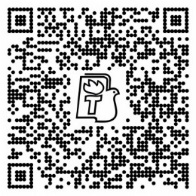 - Bản đồ “Hành trình 30 năm tìm đường cứu nước” của Bác Hồ, Nhà xuất bản Trẻ, Thành phố Hồ Chí Minh. - Hồ Chí Minh: Toàn tập, Nhà xuất bản Chính trị quốc gia Sự Thật, Hà Nội; truy cập tại https://hochiminh.vn/tac-pham-cua-ho-chi-minh/ho-chi-minh-toan-tap.- Học viện Chính trị khu vực II (2021), Hướng dẫn học tập môn học Tư tưởng Hồ Chí Minh, Huỳnh Thị Gấm (chủ biên), Nhà xuất bản Chính trị quốc gia Sự Thật, Hà Nội.- Nguyễn Phú Trọng (2023), Kiên quyết, kiên trì đấu tranh phòng, chống tham nhũng, tiêu cực, góp phần xây dựng Đảng và Nhà nước ta ngày càng trong sạch, vững mạnh, Nhà xuất bản Chính trị quốc gia Sự Thật, Hà Nội.- Nguyễn Ngọc Khá, Nguyễn Huỳnh Bích Phương (2021), Tư tưởng Hồ Chí Minh: Một số chuyên đề lý luận và thực tiễn, Nhà xuất bản Chính trị quốc gia Sự Thật, Hà Nội.- Phạm Chánh Trực (2023), Sống là cống hiến, Nhà xuất bản Trẻ, Thành phố Hồ Chí Minh. - Sơn Tùng (1981), Búp Sen Xanh, Nhà xuất bản Kim Đồng, Hà Nội. - Sổ tay Xây dựng Không gian Văn hóa Hồ Chí Minh, Nhà xuất bản Trẻ, Thành phố Hồ Chí Minh (Trong đó các mã QR Code phim, hình ảnh cuộc đời hoạt động của Chủ tịch Hồ Chí Minh). - Tài liệu học tập và làm theo tư tưởng, đạo đức, phong cách Hồ Chí Minh năm 2023 của Trung ương Đoàn và Thành ủy Thành phố Hồ Chí Minh. * Các sách, tài liệu của Đại hội đại biểu Đoàn TNCS Hồ Chí Minh Thành phố Hồ Chí Minh lần thứ XI, nhiệm kỳ 2022 - 2027:+ Văn kiện Đại hội;+ Tài liệu - Hỏi đáp Nghị quyết Đại hội;+ Báo cáo đề tài khảo sát xã hội “Những nhân tố tác động đến sự tham gia tổ chức Đoàn - Hội của thanh niên Thành phố Hồ Chí Minh hiện nay”;+ Mệnh lệnh từ trái tim - Tuổi trẻ Thành phố Hồ Chí Minh trong công tác phòng chống dịch COVID-19;+ Hành trình của thanh xuân - Tuổi trẻ Thành phố Hồ Chí Minh khát vọng, hành động và cống hiến nhiệm kỳ X (2017 - 2022);+ Phim tổng quan về các nội dung trọng tâm trong Nghị quyết Đại hội Đoàn toàn quốc lần thứ XII, Nghị quyết Đại hội Đoàn Thành phố Hồ Chí Minh lần thứ XI, nhiệm kỳ 2022 - 2027;+ Phim về Các nội dung trọng tâm trong bài phát biểu của đồng chí Bí thư Thành ủy và đồng chí Bí thư thứ nhất Ban Chấp hành Trung ương Đoàn tại Đại hội Đoàn Thành phố lần thứ XI, nhiệm kỳ 2022 - 2027;- Phim, các sản phẩm tuyên truyền đăng trên chương trình “Truyền hình Thanh niên” (www.youtube.com/@ththanhnien), Trang thông tin điện tử Thành Đoàn TP. Hồ Chí Minh (www.thanhdoan.hochiminhcity.gov.vn), Trang cộng đồng Thành Đoàn TP. Hồ Chí Minh (facebook.com/thanhdoanthanhphohochiminh).* Các trang tin điện tử:- Giới thiệu chung các bảo tàng không gian trực tuyến về cuộc đời, sự nghiệp của Bác Hồ: http://thanhdoan.hochiminhcity.gov.vn/ThanhDoan/webtd/News/35805.- Bảo tàng Tuổi trẻ Việt Nam: https://baotangtuoitre.vn/baotangso.- Phòng truyền thống trực tuyến Đoàn TNCS Hồ Chí Minh Thành phố Hồ Chí Minh: https://phongtruyenthongdoantphcm.vn.- Trang tin điện tử Hồ Chí Minh của Báo điện tử Đảng Cộng sản Việt Nam: https://hochiminh.vn/bao-tang-3d (có các bảo tàng, di tích lịch sử Quốc gia về nơi ở và làm việc của Bác Hồ).- Trang thông tin đặc biệt về Chủ tịch Hồ Chí Minh của Báo Nhân dân: https://hochiminh.nhandan.vn.* Tài liệu tham khảo khác:- Nghị quyết số 31-NQ/TW của Bộ Chính trị về phương hướng, nhiệm vụ phát triển TP. Hồ Chí Minh đến năm 2030, tầm nhìn đến năm 2045.- Kết luận số 01-KL/TW ngày 18/5/2021 của Bộ Chính trị về việc tiếp tục thực hiện Chỉ thị số 05-CT/TW của Bộ Chính trị về đẩy mạnh học tập và làm theo tư tưởng, đạo đức, phong cách Hồ Chí Minh.- Chương trình số 05-CTr/TĐTN-VP ngày 15/02/2023 của Ban Chấp hành Thành Đoàn Thành phố Hồ Chí Minh về công tác Đoàn và phong trào thanh thiếu nhi Thành phố Hồ Chí Minh năm 2023, chủ đề “Năm chuyển đổi số các hoạt động của Đoàn”. - Kế hoạch số 39-KH/TĐTN-CNLĐ ngày 07/4/2023 của Ban Thường vụ Thành Đoàn Thành phố Hồ Chí Minh về thực hiện phong trào “3 trách nhiệm” trong đoàn viên, thanh niên, cán bộ, công chức, viên chức năm 2023.- Kế hoạch số 48-KH/TĐTN-BCNLĐ ngày 27/4/2023 của Ban Thường vụ Thành Đoàn Thành phố Hồ Chí Minh tổ chức đợt thi đua cao điểm “Tuổi trẻ Thành phố Bác năng động, sáng tạo, dám nghĩ, biết làm góp phần thực hiện thắng lợi nhiệm vụ phát triển kinh tế - xã hội Thành phố Hồ Chí Minh năm 2023”.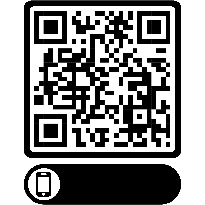 IV. TỔ CHỨC THỰC HIỆN:1. Văn phòng Đoàn Khối:- Xây dựng và triển khai hướng dẫn đến các cơ sở Đoàn trực thuộc.- Phân công cán bộ Cơ quan chuyên trách Đoàn Khối phụ trách các Cụm hoạt động tham dự các buổi sinh hoạt chi đoàn chủ điểm.- Ghi nhận, tuyên dương các cơ sở Đoàn tổ chức tốt, hiệu quả sinh hoạt chi đoàn chủ điểm; Kịp thời hỗ trợ các đơn vị gặp khó khăn trong quá trình tổ chức sinh hoạt chi đoàn chủ điểm.2. Các cơ sở Đoàn:- Các Đoàn cơ sở định hướng, hướng dẫn và chỉ đạo các chi đoàn thực hiện tốt đợt sinh hoạt. Phân công các đồng chí Ủy viên Ban Chấp hành kiểm tra, đôn đốc, tham dự các buổi sinh hoạt chi đoàn chủ điểm của các Chi đoàn trực thuộc.- Khuyến khích các cơ sở Đoàn phát huy cơ chế phối hợp, liên tịch với các đoàn thể tại cơ quan, đơn vị; phối hợp các cơ sở Đoàn khác trong hoặc ngoài Khối để tổ chức sinh hoạt.- Tổng hợp hình ảnh sinh hoạt và giới thiệu, tuyên truyền trên Trang cộng đồng của cơ quan, đơn vị; lưu trữ để phục vụ cho công tác kiểm tra, đánh giá công tác Đoàn và phong trào thanh niên năm 2023.Ban Thường vụ Đoàn Khối đề nghị các cơ sở Đoàn triển khai tổ chức đợt sinh hoạt nghiêm túc, hiệu quả.THÀNH ĐOÀN TP. HỒ CHÍ MINHBCH ĐOÀN KHỐI DÂN - CHÍNH - ĐẢNG TP***Số: 13-HD/ĐTNĐOÀN TNCS HỒ CHÍ MINHTP. Hồ Chí Minh, ngày 18 tháng 5 năm 2023Nơi nhận:- Thành Đoàn: Đ/c Thường trực phụ trách, Ban TG.ĐN, Ban CNLĐ;- Đảng ủy Khối: Thường trực, Ban Tuyên giáo, Ban Dân vận;- Các cơ sở Đoàn;- Lưu: VP.TM. BAN THƯỜNG VỤ ĐOÀN KHỐIPHÓ BÍ THƯTrần Anh Tiến